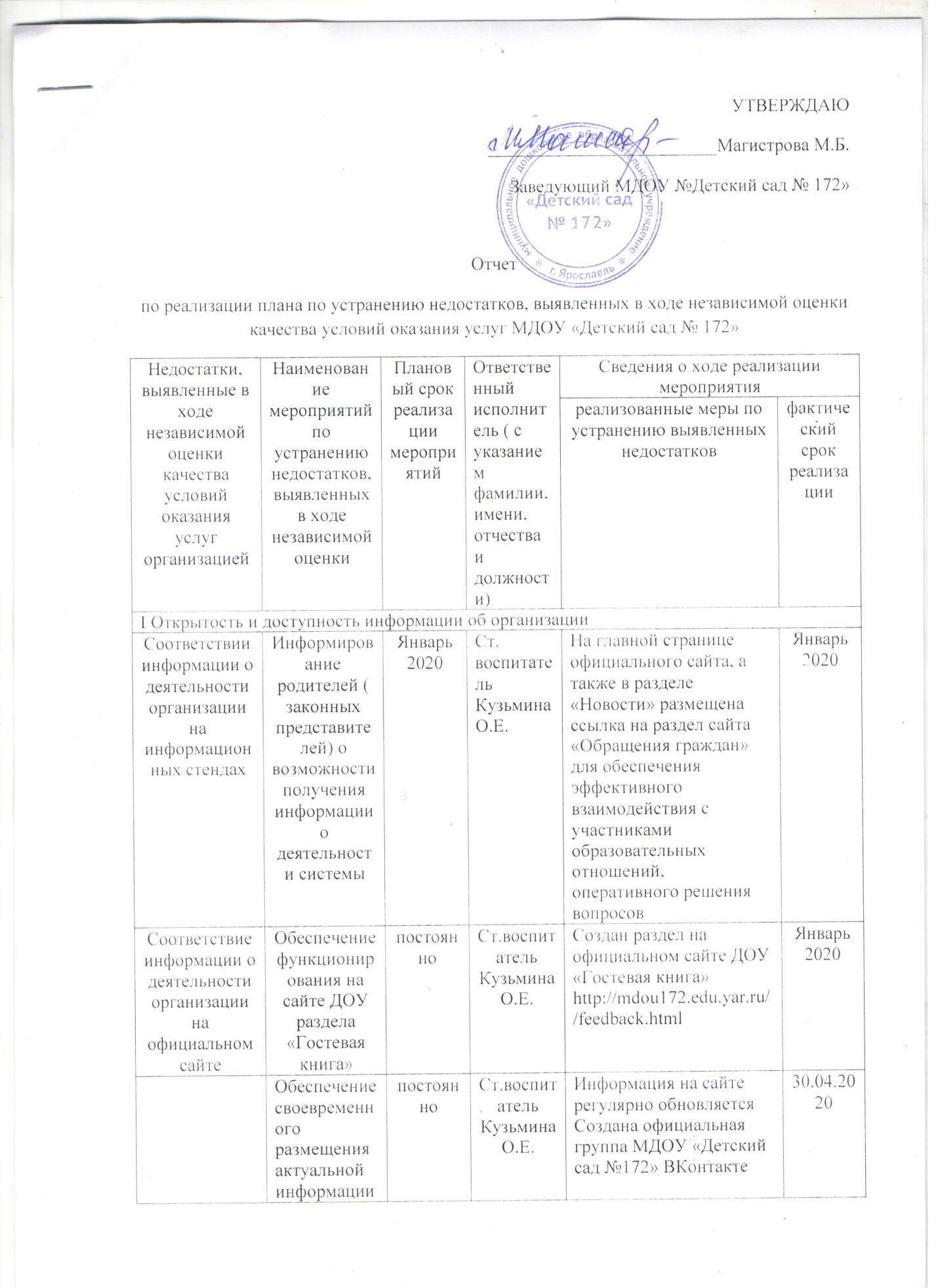 УТВЕРЖДАЮ_________________________Магистрова М.Б.Заведующий МДОУ №Детский сад № 172»Отчетпо реализации плана по устранению недостатков, выявленных в ходе независимой оценки качества условий оказания услуг МДОУ «Детский сад № 172»Недостатки, выявленные в ходе независимой оценки качества условий оказания услуг организациейНаименование мероприятий по устранению недостатков, выявленных в ходе независимой оценкиПлановый срок реализации мероприятийОтветственный исполнитель ( с указанием фамилии, имени, отчества и должности)Сведения о ходе реализации мероприятияСведения о ходе реализации мероприятияНедостатки, выявленные в ходе независимой оценки качества условий оказания услуг организациейНаименование мероприятий по устранению недостатков, выявленных в ходе независимой оценкиПлановый срок реализации мероприятийОтветственный исполнитель ( с указанием фамилии, имени, отчества и должности)реализованные меры по устранению выявленных недостатковфактический срок реализацииI Открытость и доступность информации об организацииI Открытость и доступность информации об организацииI Открытость и доступность информации об организацииI Открытость и доступность информации об организацииI Открытость и доступность информации об организацииI Открытость и доступность информации об организацииСоответствии информации о деятельности организации на информационных стендахИнформирование родителей ( законных представителей) о возможности получения информации о деятельности системыЯнварь 2020Ст. воспитатель Кузьмина О.Е.На главной странице официального сайта, а также в разделе «Новости» размещена ссылка на раздел сайта «Обращения граждан» для обеспечения эффективного взаимодействия с участниками образовательных отношений, оперативного решения вопросовЯнварь 2020Соответствие информации о деятельности организации на официальном сайтеОбеспечение функционирования на сайте ДОУ раздела «Гостевая книга»постоянноСт.воспитатель Кузьмина О.Е.Создан раздел на официальном сайте ДОУ «Гостевая книга»http://mdou172.edu.yar.ru//feedback.htmlЯнварь 2020Обеспечение своевременного размещения актуальной информации на сайте ДОУпостоянноСт.воспитатель Кузьмина О.Е. Информация на сайте регулярно обновляется Создана официальная группа МДОУ «Детский сад №172» ВКонтакте30.04.2020II Комфортность условий предоставления услугII Комфортность условий предоставления услугII Комфортность условий предоставления услугII Комфортность условий предоставления услугII Комфортность условий предоставления услугII Комфортность условий предоставления услугКомфортность условийСовершенствование материально- технической базы. Проведение конкурса предметно- развивающей среды в группахАпрель 2020Ст.воспитатель Кузьмина О.Е.Проведен конкурс предметно- развивающей среды Август 2020Анкетирование родителей с целью выявления пожеланий родителей ( законных представителей) об комфортных условиях пребывания в ДОУМай 2020Ст.воспитатель Кузьмина О.Е.Проведено дистанционное анкетирование родителей (законных представителей) воспитанников через группы в вайбере. При анализе ответов родителей улучшены условия комфортного пребывания в ДОУ: - установлено нового игровое уличное оборудование - обновлено игровое оборудование и дидактические пособия во всех группах ДОУ. Проведен косметический ремонт в учреждении .Апрель 2020III Доступность услуг для инвалидовIII Доступность услуг для инвалидовIII Доступность услуг для инвалидовIII Доступность услуг для инвалидовIII Доступность услуг для инвалидовIII Доступность услуг для инвалидовУсловия для инвалидовСовершенствование условий для обеспечения доступа к детскому саду детей с ОВЗВ течение годаЗаведующий Магистрова М.Б.Группа первого этажа имеет отдельный вход в знание.Доступность образовательных услуг для инвалидовОбучение сотрудников по программам повышения квалификации «Работа с детьми с ОВЗ»В течение годаЗаведующий Магистрова М.Б.Сотрудники прошли обучение по теме «Формирование здоровьесберегающей компетенции  педагогических работников»30.09.2020Удовлетворенность родителями условий для инвалидовОзнакомление родителей ( законных представителей), имеющих детей  инвалидов о получении образовательных услуг  в том числе и в дистанционной форме Май 2020Заведующий Магистрова М.Б.Проведен опрос родителей законных представителей )детей, имеющих ограниченые возможности здоровья Основным пожеланием родителей было определено более тесное взаимодействие со специалистами, работающими с детьми с ОВЗ. На основании потребности создана официальная группа, в которую включены все специалисты учреждения, и родители воспитанников.Май 2020IV Доброжелательность, вежливость работников организацииIV Доброжелательность, вежливость работников организацииIV Доброжелательность, вежливость работников организацииIV Доброжелательность, вежливость работников организацииIV Доброжелательность, вежливость работников организацииIV Доброжелательность, вежливость работников организацииУдовлетворенность родителей первой встречей с администрациейПроведение тренинга «Культура общения»Сентябрь 2020Педагог- психолог Подручная Е.Н.Проведен семинар-практикум для административного состава ДОУ «Культура общения»10.09.2020Удовлетворенность  доброжелательностью педагогов, оказывающими образовательную услугуПроведение педсовета на тему «Вопросы служебной и профессиональной этики в образовательном учреждении»Ноябрь 2020Ст. воспитатель Кузьмина О.Е.Проведен педсовет на тему «Вопросы служебной и прфессиональной этики в образовательном учреждении»02.12.2020Удовлетворенность общением по телефону и по электронным ресурсам ( эл.почта, сайт)Контроль за соблюдением профессиональной этикипостоянноСт. воспитатель Кузьмина О.Е.Проведен семинар- практикум « Этика делового общения»25.11.2020V Удовлетворенность условиями оказания услугV Удовлетворенность условиями оказания услугV Удовлетворенность условиями оказания услугV Удовлетворенность условиями оказания услугV Удовлетворенность условиями оказания услугV Удовлетворенность условиями оказания услугРекомендацииМониторинг и анализ полученной информации Май 2020Ст. воспитатель Кузьмина О.Е.Проведен опрос родителей законных представителей )детей в электронном виде с помощью вайбер29.05.2020Удовлетворенность графиком работыОперативный контроль по обращениям родителейпостоянноЗаведующий Магистрова М.Б.Составлен график работы специалистов ДОУ. Выделены дежурные администраторы , у каждого специалиста ДОУ выделен приемный день для взаимодействия с родителями.31.08.2020Удовлетворенность образовательными услугами в целомПолучение лицензии на дополнительные услугиВ течение годаЗаведующий Магистрова М.Б.Получена лицензия на дополнительные услуги16.09.2020